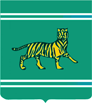 ДОКЛАД О  РЕЗУЛЬТАТАХ  И  РАЗВИТИИ  ПРОЦЕДУРЫ 
ОЦЕНКИ  РЕГУЛИРУЮЩЕГО  ВОЗДЕЙСТВИЯ  В  
ЕВРЕЙСКОЙ  АВТОНОМНОЙ  ОБЛАСТИ В 2023 ГОДУЗа 2023 год в соответствии с Порядком проведения оценки регулирующего воздействия проектов нормативных правовых актов Еврейской автономной области (далее – ЕАО), утвержденным постановлением правительства ЕАО от 16.06.2023 № 265-пп «Об оценке регулирующего воздействия проектов нормативных правовых актов Еврейской автономной области и экспертизе нормативных правовых актов Еврейской автономной области», в уполномоченный орган поступило 105 проектов нормативных правовых актов ЕАО, процедура оценки регулирующего воздействия (далее – ОРВ) проведена в отношении 73 проектов нормативных правовых актов ЕАО. Справочно: в 2020 году рассмотрено 53 проекта нормативных правовых актов области, в 2021 году рассмотрено 87 проектов нормативных правовых актов области, в 2022 году рассмотрено 126 проектов нормативных правовых актов области.Результаты рассмотрения
проектов нормативных правовых актов ЕАО, поступивших в 2023 году в уполномоченный орган в рамках процедуры ОРВПеречень регулирующих органов, которыми в 2023 году 
проводилась ОРВ проектов НПА ЕАОРезультаты проведения процедуры ОРВ в разрезе	Структура подготовленных в 2023 году заключений по процедуре ОРВ проектов нормативных правовых актов ЕАО показывает, что в большей степени регулирование предпринимательской, инвестиционной и иной экономической деятельности в области осуществляется посредством принятия постановлений Правительства ЕАО.	В рамках института ОРВ, кроме процедуры ОРВ проектов нормативных правовых актов, предусмотрена экспертиза нормативных правовых актов ЕАО, процедура направлена на оценку эффективности действующего регулирования и выявление положений, необоснованно затрудняющих осуществление предпринимательской, инвестиционной и иной экономической деятельности. 	Экспертизе подлежат действующие нормативные правовые акты ЕАО, затрагивающие вопросы осуществления предпринимательской и инвестиционной деятельности. С целью проведения экспертизы уполномоченным органом осуществляется сбор информации непосредственно у адресатов регулирования – предпринимателей, инвесторов, общественных объединений, представляющих интересы предпринимателей, а также Уполномоченного по защите прав предпринимателей в ЕАО.В 2023 году проведена экспертиза:Постановления правительства ЕАО от 16.12.2022 № 534-пп
«Об утверждении Порядка предоставления в 2022 году субсидии из областного бюджета сельскохозяйственным товаропроизводителям Еврейской автономной области на возмещение части затрат на поддержку элитного семеноводства».По итогам проведения экспертизы нормативного правового акта ЕАО положений, вводящих избыточные обязанности, запреты и ограничения для субъектов предпринимательской, инвестиционной и иной экономической деятельности или положений, способствующих возникновению необоснованных расходов субъектов предпринимательской, инвестиционной  и иной экономической деятельности и бюджета ЕАО, не выявлено.Приказ инспекции государственного строительного надзора ЕАО от 10.10.2022 № 13 «Об утверждении Программ профилактики рисков причинения вреда (ущерба) охраняемым законом ценностям при осуществлении надзора в области регионального государственного строительного надзора и регионального государственного контроля (надзора) в области долевого строительства многоквартирных домов и (или) иных объектов недвижимости на 2023 год».По итогам проведения экспертизы нормативного правового акта ЕАО положений, вводящих избыточные обязанности, запреты и ограничения для субъектов предпринимательской, инвестиционной и иной экономической деятельности или положений, способствующих возникновению необоснованных расходов субъектов предпринимательской, инвестиционной  и иной экономической деятельности и бюджета ЕАО, не выявлено.3. Приказ департамента сельского хозяйства правительства ЕАО 
от 08.11.2022 № 27«Об утверждении ставки субсидии на возмещение части затрат, направленных на обеспечение прироста производства овощей открытого грунта».По итогам проведения экспертизы нормативного правового акта ЕАО положений, вводящих избыточные обязанности, запреты и ограничения для субъектов предпринимательской, инвестиционной и иной экономической деятельности или положений, способствующих возникновению необоснованных расходов субъектов предпринимательской, инвестиционной  и иной экономической деятельности и бюджета ЕАО, не выявлено.Уполномоченным органом на постоянной основе осуществляется методическое обеспечение реализации процедур института ОРВ, консультации регулирующих органов. На Региональном портале размещен раздел с рекомендациями по проведению процедуры ОРВ проектов нормативных правовых актов ЕАО, в том числе рекомендации по заполнению формы сводных отчетов. В 2023 году для удобства расчета выгод и издержек в результате введенного регулирования введен калькулятор ОРВ. На официальном информационном портале об Оценке регулирующего воздействия (ОРВ) Министерства экономического развития Российской Федерации с 2020 года на систематической основе размещается информация о развитии процедуры оценки регулирующего воздействия в регионе.С 2021 года с целью популяризации института ОРВ среди представителей предпринимательского сообщества, в средствах массовой информации, организуются прямые эфиры при участии сотрудников департамента экономики правительства Еврейской автономной области.  Для обеспечения сбалансированности мнений органов исполнительной власти области, формируемых правительством ЕАО, и экспертного сообщества при правительстве ЕАО действует коллегиальный совещательный орган по вопросам проведения процедуры ОРВ и экспертизы нормативных правовых актов ЕАО, затрагивающих вопросы осуществления предпринимательской и инвестиционной деятельности, членами которого являются представители бизнеса, общественных организаций, органов исполнительной власти области, а также Уполномоченный по защите прав предпринимателей в ЕАО.Вышеуказанный экспертный совет создан постановлением губернатора ЕАО от 29.03.2019 № 72 «О создании Экспертного совета по вопросам проведения оценки регулирующего воздействия и экспертизы нормативных правовых актов Еврейской автономной области, затрагивающих вопросы осуществления предпринимательской и инвестиционной деятельности».С созданием экспертного совета предприниматели ЕАО активнее стали участвовать в публичных обсуждениях проектов и действующих нормативных правовых актах ЕАО.С 01 января 2015 года в городском округе «Город Биробиджан» институт процедуры ОРВ реализуется в соответствии со статьей 7 и 46 Федерального закона от 06.10.2003 № 131-ФЗ «Об общих принципах организации местного самоуправления в Российской Федерации», Законом Еврейской автономной области от 08.10.2014 № 575-ОЗ «Об отдельных вопросах проведения оценки регулирующего воздействия проектов муниципальных нормативных правовых актов и экспертизы муниципальных нормативных правовых актов в Еврейской автономной области».Приоритетными направлениями развития института ОРВ в 2024 году в ЕАО являются:- введение нового интернат-портала проведения оценки регулирующего воздействия  ЕАО regulation.eao.ru;- уточнение действующих НПА в области ОРВ; - работа с управлением по административной реформе аппарата губернатора и правительства ЕАО в части разработки Порядков и  проведение процедуры оценки применения обязательных требований и процедуры оценки фактического воздействия нормативных правовых актов ЕАО;- методическое и информационное обеспечение института ОРВ, направленное на повышение качества составления регулирующими органами сводного отчета; -  вовлечение в процедуру ОРВ ОМСУ ЕАО;- повышение вовлеченности в процедуру ОРВ экспертов, в том числе общественных объединений, предпринимателей и научного сообщества. №п/пОрган исполнительной власти области, формируемый правительством ЕАОНаправлено проектов НПА ЕАО всегоНаправлено проектов НПА ЕАО в уполномоченный орган для определения необходимости проведения процедуры ОРВОтозвано проектов НПАРезультаты ОРВРезультаты ОРВ№п/пОрган исполнительной власти области, формируемый правительством ЕАОНаправлено проектов НПА ЕАО всегоНаправлено проектов НПА ЕАО в уполномоченный орган для определения необходимости проведения процедуры ОРВОтозвано проектов НПАПоложительное заключение Отрицательное заключение1.Законодательное Собрание Еврейской автономной области200202.Департамент по управлению государственным имуществом Еврейской автономной области650103.Департамент природных ресурсов правительства Еврейской автономной области620404.Департамент автомобильных дорог и транспорта правительства Еврейской автономной области950405.Департамент  экономики правительства Еврейской автономной области900816.Департамент промышленности и сельского хозяйства правительства Еврейской автономной области611814217.Департамент по труду и занятости населения правительства Еврейской автономной области100008.Государственная жилищная инспекция820609.Инспекция Гостехнадзора2001110.Инспекция Госстройнадзора10010ИТОГО:ИТОГО:105321693